SYLLABUS DE LOGICA Y PENSAMIENTO MATEMÁTICOFecha de Actualización:  21/07/2015Otras actividades: Contempla aquellas actividades que en acuerdo con los estudiantes se valoran durante el intervalo de tiempo previo a cada evaluación parcial o examen final
Lo anterior debe estar directamente relacionado con la metodología, los acuerdos pedagógicos logrados al inicio del curso y lo consagrado en el reglamento estudiantil.a. DATOS GENERALES DE LA ASIGNATURAa. DATOS GENERALES DE LA ASIGNATURAa. DATOS GENERALES DE LA ASIGNATURAa. DATOS GENERALES DE LA ASIGNATURAa. DATOS GENERALES DE LA ASIGNATURAa. DATOS GENERALES DE LA ASIGNATURAa. DATOS GENERALES DE LA ASIGNATURAa. DATOS GENERALES DE LA ASIGNATURAa. DATOS GENERALES DE LA ASIGNATURAa. DATOS GENERALES DE LA ASIGNATURAa. DATOS GENERALES DE LA ASIGNATURAa. DATOS GENERALES DE LA ASIGNATURAa. DATOS GENERALES DE LA ASIGNATURAa. DATOS GENERALES DE LA ASIGNATURAa. DATOS GENERALES DE LA ASIGNATURAa. DATOS GENERALES DE LA ASIGNATURANombre de la AsignaturaNombre de la AsignaturaNombre de la AsignaturaNombre de la AsignaturaNombre de la AsignaturaLOGICA Y PENSAMIENTO MATEMATICOLOGICA Y PENSAMIENTO MATEMATICOLOGICA Y PENSAMIENTO MATEMATICOLOGICA Y PENSAMIENTO MATEMATICOLOGICA Y PENSAMIENTO MATEMATICOLOGICA Y PENSAMIENTO MATEMATICOLOGICA Y PENSAMIENTO MATEMATICOLOGICA Y PENSAMIENTO MATEMATICOLOGICA Y PENSAMIENTO MATEMATICOLOGICA Y PENSAMIENTO MATEMATICOLOGICA Y PENSAMIENTO MATEMATICONro. CréditosNro. CréditosNro. CréditosNro. CréditosNro. CréditosCódigo SIACódigo SIACódigo SIACódigo SIAHoras de trabajo directo con el docenteHoras de trabajo directo con el docenteHoras de trabajo directo con el docenteHoras de trabajo autónomo del estudianteHoras de trabajo autónomo del estudianteHoras de trabajo autónomo del estudianteHoras de trabajo autónomo del estudiante333339337393373933739337348484896969696b. DATOS GENERALES DEL PROGRAMA O ÁREA QUE LA OFERTAb. DATOS GENERALES DEL PROGRAMA O ÁREA QUE LA OFERTAb. DATOS GENERALES DEL PROGRAMA O ÁREA QUE LA OFERTAb. DATOS GENERALES DEL PROGRAMA O ÁREA QUE LA OFERTAb. DATOS GENERALES DEL PROGRAMA O ÁREA QUE LA OFERTAb. DATOS GENERALES DEL PROGRAMA O ÁREA QUE LA OFERTAb. DATOS GENERALES DEL PROGRAMA O ÁREA QUE LA OFERTAb. DATOS GENERALES DEL PROGRAMA O ÁREA QUE LA OFERTAb. DATOS GENERALES DEL PROGRAMA O ÁREA QUE LA OFERTAb. DATOS GENERALES DEL PROGRAMA O ÁREA QUE LA OFERTAb. DATOS GENERALES DEL PROGRAMA O ÁREA QUE LA OFERTAb. DATOS GENERALES DEL PROGRAMA O ÁREA QUE LA OFERTAb. DATOS GENERALES DEL PROGRAMA O ÁREA QUE LA OFERTAb. DATOS GENERALES DEL PROGRAMA O ÁREA QUE LA OFERTAb. DATOS GENERALES DEL PROGRAMA O ÁREA QUE LA OFERTAb. DATOS GENERALES DEL PROGRAMA O ÁREA QUE LA OFERTAPrograma académico al que corresponde la asignaturaPrograma académico al que corresponde la asignaturaPrograma académico al que corresponde la asignaturaPrograma académico al que corresponde la asignaturaPrograma académico al que corresponde la asignaturaPrograma académico al que corresponde la asignaturaPrograma académico al que corresponde la asignaturaPrograma académico al que corresponde la asignaturaPrograma académico al que corresponde la asignaturaFORMACIÓN BÁSICA TRANSVERSAL A TODOS LOS PROGRAMASFORMACIÓN BÁSICA TRANSVERSAL A TODOS LOS PROGRAMASFORMACIÓN BÁSICA TRANSVERSAL A TODOS LOS PROGRAMASFORMACIÓN BÁSICA TRANSVERSAL A TODOS LOS PROGRAMASFORMACIÓN BÁSICA TRANSVERSAL A TODOS LOS PROGRAMASFORMACIÓN BÁSICA TRANSVERSAL A TODOS LOS PROGRAMASFORMACIÓN BÁSICA TRANSVERSAL A TODOS LOS PROGRAMASPrograma o Área que oferta la asignaturaPrograma o Área que oferta la asignaturaPrograma o Área que oferta la asignaturaPrograma o Área que oferta la asignaturaPrograma o Área que oferta la asignaturaPrograma o Área que oferta la asignaturaPrograma o Área que oferta la asignaturaPrograma o Área que oferta la asignaturaPrograma o Área que oferta la asignaturaÁREA DE CIENCAS BÁSICASÁREA DE CIENCAS BÁSICASÁREA DE CIENCAS BÁSICASÁREA DE CIENCAS BÁSICASÁREA DE CIENCAS BÁSICASÁREA DE CIENCAS BÁSICASÁREA DE CIENCAS BÁSICASCorreo electrónico del Programa o Área que oferta la asignatura                    Correo electrónico del Programa o Área que oferta la asignatura                    Correo electrónico del Programa o Área que oferta la asignatura                    Correo electrónico del Programa o Área que oferta la asignatura                    Correo electrónico del Programa o Área que oferta la asignatura                    Correo electrónico del Programa o Área que oferta la asignatura                    Correo electrónico del Programa o Área que oferta la asignatura                    Correo electrónico del Programa o Área que oferta la asignatura                    Correo electrónico del Programa o Área que oferta la asignatura                    Area_Matematica@cun.edu.coArea_Matematica@cun.edu.coArea_Matematica@cun.edu.coArea_Matematica@cun.edu.coArea_Matematica@cun.edu.coArea_Matematica@cun.edu.coArea_Matematica@cun.edu.coc. PROPÓSITO DE FORMACIÓN Y COMPETENCIASc. PROPÓSITO DE FORMACIÓN Y COMPETENCIASc. PROPÓSITO DE FORMACIÓN Y COMPETENCIASc. PROPÓSITO DE FORMACIÓN Y COMPETENCIASc. PROPÓSITO DE FORMACIÓN Y COMPETENCIASc. PROPÓSITO DE FORMACIÓN Y COMPETENCIASc. PROPÓSITO DE FORMACIÓN Y COMPETENCIASc. PROPÓSITO DE FORMACIÓN Y COMPETENCIASc. PROPÓSITO DE FORMACIÓN Y COMPETENCIASc. PROPÓSITO DE FORMACIÓN Y COMPETENCIASc. PROPÓSITO DE FORMACIÓN Y COMPETENCIASc. PROPÓSITO DE FORMACIÓN Y COMPETENCIASc. PROPÓSITO DE FORMACIÓN Y COMPETENCIASc. PROPÓSITO DE FORMACIÓN Y COMPETENCIASc. PROPÓSITO DE FORMACIÓN Y COMPETENCIASc. PROPÓSITO DE FORMACIÓN Y COMPETENCIASPropósito de formación:Propósito de formación:Propósito de formación:Propósito de formación:Propósito de formación:Propósito de formación:Propósito de formación:Propósito de formación:Permitir al estudiante trabajar sobre realidades cuantificables,  proponer y resolver problemas numéricos de la vida diaria, transformándolos  en decisiones que hacen de la formación profesional en ejercicio práctico con un nivel de certeza adecuado. El interactuar con realidades cuantificables y llegar a simbolizarlas matemáticamente  es un acción que contribuye notoriamente a que el alumno desarrolle progresivamente  niveles de pensamiento formalPermitir al estudiante trabajar sobre realidades cuantificables,  proponer y resolver problemas numéricos de la vida diaria, transformándolos  en decisiones que hacen de la formación profesional en ejercicio práctico con un nivel de certeza adecuado. El interactuar con realidades cuantificables y llegar a simbolizarlas matemáticamente  es un acción que contribuye notoriamente a que el alumno desarrolle progresivamente  niveles de pensamiento formalPermitir al estudiante trabajar sobre realidades cuantificables,  proponer y resolver problemas numéricos de la vida diaria, transformándolos  en decisiones que hacen de la formación profesional en ejercicio práctico con un nivel de certeza adecuado. El interactuar con realidades cuantificables y llegar a simbolizarlas matemáticamente  es un acción que contribuye notoriamente a que el alumno desarrolle progresivamente  niveles de pensamiento formalPermitir al estudiante trabajar sobre realidades cuantificables,  proponer y resolver problemas numéricos de la vida diaria, transformándolos  en decisiones que hacen de la formación profesional en ejercicio práctico con un nivel de certeza adecuado. El interactuar con realidades cuantificables y llegar a simbolizarlas matemáticamente  es un acción que contribuye notoriamente a que el alumno desarrolle progresivamente  niveles de pensamiento formalPermitir al estudiante trabajar sobre realidades cuantificables,  proponer y resolver problemas numéricos de la vida diaria, transformándolos  en decisiones que hacen de la formación profesional en ejercicio práctico con un nivel de certeza adecuado. El interactuar con realidades cuantificables y llegar a simbolizarlas matemáticamente  es un acción que contribuye notoriamente a que el alumno desarrolle progresivamente  niveles de pensamiento formalPermitir al estudiante trabajar sobre realidades cuantificables,  proponer y resolver problemas numéricos de la vida diaria, transformándolos  en decisiones que hacen de la formación profesional en ejercicio práctico con un nivel de certeza adecuado. El interactuar con realidades cuantificables y llegar a simbolizarlas matemáticamente  es un acción que contribuye notoriamente a que el alumno desarrolle progresivamente  niveles de pensamiento formalPermitir al estudiante trabajar sobre realidades cuantificables,  proponer y resolver problemas numéricos de la vida diaria, transformándolos  en decisiones que hacen de la formación profesional en ejercicio práctico con un nivel de certeza adecuado. El interactuar con realidades cuantificables y llegar a simbolizarlas matemáticamente  es un acción que contribuye notoriamente a que el alumno desarrolle progresivamente  niveles de pensamiento formalPermitir al estudiante trabajar sobre realidades cuantificables,  proponer y resolver problemas numéricos de la vida diaria, transformándolos  en decisiones que hacen de la formación profesional en ejercicio práctico con un nivel de certeza adecuado. El interactuar con realidades cuantificables y llegar a simbolizarlas matemáticamente  es un acción que contribuye notoriamente a que el alumno desarrolle progresivamente  niveles de pensamiento formalProblemas (preguntas) que determinan el propósito de formación en la asignatura:Problemas (preguntas) que determinan el propósito de formación en la asignatura:Problemas (preguntas) que determinan el propósito de formación en la asignatura:Problemas (preguntas) que determinan el propósito de formación en la asignatura:Problemas (preguntas) que determinan el propósito de formación en la asignatura:Problemas (preguntas) que determinan el propósito de formación en la asignatura:Problemas (preguntas) que determinan el propósito de formación en la asignatura:Problemas (preguntas) que determinan el propósito de formación en la asignatura:El estudiante  está en la capacidad  de abordar los distintos  temas que correspondan  al curso que se imparte,  partiendo  desde su capacidad  cognoscitiva  con sus referentes formativos académicos, la cual le permitirán abordar un sinnúmero de preguntas durante el desarrollo del mismo como:¿Cómo manejar correctamente un lenguaje simbólico, para interpretar situaciones problemáticas en el entorno académico?.¿Cuándo aplicar las propiedades de los números reales en la solución de los ejercicios?.¿Cómo amplificar, reducir, racionalizar números reales a través de las propiedades de los algoritmos matemáticos?.¿Cómo realizar correctamente las operaciones matemáticas en las expresiones algebraicas?.¿Cómo resolver ecuaciones lineales en una variable utilizando diferente posibilidades de solución?.¿Cuándo utilizar la solución de ecuaciones para resolver problemas de aplicación en el ejercicio de su carrera?.El estudiante  está en la capacidad  de abordar los distintos  temas que correspondan  al curso que se imparte,  partiendo  desde su capacidad  cognoscitiva  con sus referentes formativos académicos, la cual le permitirán abordar un sinnúmero de preguntas durante el desarrollo del mismo como:¿Cómo manejar correctamente un lenguaje simbólico, para interpretar situaciones problemáticas en el entorno académico?.¿Cuándo aplicar las propiedades de los números reales en la solución de los ejercicios?.¿Cómo amplificar, reducir, racionalizar números reales a través de las propiedades de los algoritmos matemáticos?.¿Cómo realizar correctamente las operaciones matemáticas en las expresiones algebraicas?.¿Cómo resolver ecuaciones lineales en una variable utilizando diferente posibilidades de solución?.¿Cuándo utilizar la solución de ecuaciones para resolver problemas de aplicación en el ejercicio de su carrera?.El estudiante  está en la capacidad  de abordar los distintos  temas que correspondan  al curso que se imparte,  partiendo  desde su capacidad  cognoscitiva  con sus referentes formativos académicos, la cual le permitirán abordar un sinnúmero de preguntas durante el desarrollo del mismo como:¿Cómo manejar correctamente un lenguaje simbólico, para interpretar situaciones problemáticas en el entorno académico?.¿Cuándo aplicar las propiedades de los números reales en la solución de los ejercicios?.¿Cómo amplificar, reducir, racionalizar números reales a través de las propiedades de los algoritmos matemáticos?.¿Cómo realizar correctamente las operaciones matemáticas en las expresiones algebraicas?.¿Cómo resolver ecuaciones lineales en una variable utilizando diferente posibilidades de solución?.¿Cuándo utilizar la solución de ecuaciones para resolver problemas de aplicación en el ejercicio de su carrera?.El estudiante  está en la capacidad  de abordar los distintos  temas que correspondan  al curso que se imparte,  partiendo  desde su capacidad  cognoscitiva  con sus referentes formativos académicos, la cual le permitirán abordar un sinnúmero de preguntas durante el desarrollo del mismo como:¿Cómo manejar correctamente un lenguaje simbólico, para interpretar situaciones problemáticas en el entorno académico?.¿Cuándo aplicar las propiedades de los números reales en la solución de los ejercicios?.¿Cómo amplificar, reducir, racionalizar números reales a través de las propiedades de los algoritmos matemáticos?.¿Cómo realizar correctamente las operaciones matemáticas en las expresiones algebraicas?.¿Cómo resolver ecuaciones lineales en una variable utilizando diferente posibilidades de solución?.¿Cuándo utilizar la solución de ecuaciones para resolver problemas de aplicación en el ejercicio de su carrera?.El estudiante  está en la capacidad  de abordar los distintos  temas que correspondan  al curso que se imparte,  partiendo  desde su capacidad  cognoscitiva  con sus referentes formativos académicos, la cual le permitirán abordar un sinnúmero de preguntas durante el desarrollo del mismo como:¿Cómo manejar correctamente un lenguaje simbólico, para interpretar situaciones problemáticas en el entorno académico?.¿Cuándo aplicar las propiedades de los números reales en la solución de los ejercicios?.¿Cómo amplificar, reducir, racionalizar números reales a través de las propiedades de los algoritmos matemáticos?.¿Cómo realizar correctamente las operaciones matemáticas en las expresiones algebraicas?.¿Cómo resolver ecuaciones lineales en una variable utilizando diferente posibilidades de solución?.¿Cuándo utilizar la solución de ecuaciones para resolver problemas de aplicación en el ejercicio de su carrera?.El estudiante  está en la capacidad  de abordar los distintos  temas que correspondan  al curso que se imparte,  partiendo  desde su capacidad  cognoscitiva  con sus referentes formativos académicos, la cual le permitirán abordar un sinnúmero de preguntas durante el desarrollo del mismo como:¿Cómo manejar correctamente un lenguaje simbólico, para interpretar situaciones problemáticas en el entorno académico?.¿Cuándo aplicar las propiedades de los números reales en la solución de los ejercicios?.¿Cómo amplificar, reducir, racionalizar números reales a través de las propiedades de los algoritmos matemáticos?.¿Cómo realizar correctamente las operaciones matemáticas en las expresiones algebraicas?.¿Cómo resolver ecuaciones lineales en una variable utilizando diferente posibilidades de solución?.¿Cuándo utilizar la solución de ecuaciones para resolver problemas de aplicación en el ejercicio de su carrera?.El estudiante  está en la capacidad  de abordar los distintos  temas que correspondan  al curso que se imparte,  partiendo  desde su capacidad  cognoscitiva  con sus referentes formativos académicos, la cual le permitirán abordar un sinnúmero de preguntas durante el desarrollo del mismo como:¿Cómo manejar correctamente un lenguaje simbólico, para interpretar situaciones problemáticas en el entorno académico?.¿Cuándo aplicar las propiedades de los números reales en la solución de los ejercicios?.¿Cómo amplificar, reducir, racionalizar números reales a través de las propiedades de los algoritmos matemáticos?.¿Cómo realizar correctamente las operaciones matemáticas en las expresiones algebraicas?.¿Cómo resolver ecuaciones lineales en una variable utilizando diferente posibilidades de solución?.¿Cuándo utilizar la solución de ecuaciones para resolver problemas de aplicación en el ejercicio de su carrera?.El estudiante  está en la capacidad  de abordar los distintos  temas que correspondan  al curso que se imparte,  partiendo  desde su capacidad  cognoscitiva  con sus referentes formativos académicos, la cual le permitirán abordar un sinnúmero de preguntas durante el desarrollo del mismo como:¿Cómo manejar correctamente un lenguaje simbólico, para interpretar situaciones problemáticas en el entorno académico?.¿Cuándo aplicar las propiedades de los números reales en la solución de los ejercicios?.¿Cómo amplificar, reducir, racionalizar números reales a través de las propiedades de los algoritmos matemáticos?.¿Cómo realizar correctamente las operaciones matemáticas en las expresiones algebraicas?.¿Cómo resolver ecuaciones lineales en una variable utilizando diferente posibilidades de solución?.¿Cuándo utilizar la solución de ecuaciones para resolver problemas de aplicación en el ejercicio de su carrera?.CompetenciasCompetenciasCompetenciasCompetenciasCompetenciasCompetenciasCompetenciasCompetenciasInterpreta  los algoritmos  básicos  de la lógica  y de la matemática,  necesarios  para resolver  problemas  matemáticos  que se profundizaran  en asignaturas  a lo largo de su formación profesional.Interpreta  los algoritmos  básicos  de la lógica  y de la matemática,  necesarios  para resolver  problemas  matemáticos  que se profundizaran  en asignaturas  a lo largo de su formación profesional.Interpreta  los algoritmos  básicos  de la lógica  y de la matemática,  necesarios  para resolver  problemas  matemáticos  que se profundizaran  en asignaturas  a lo largo de su formación profesional.Interpreta  los algoritmos  básicos  de la lógica  y de la matemática,  necesarios  para resolver  problemas  matemáticos  que se profundizaran  en asignaturas  a lo largo de su formación profesional.Interpreta  los algoritmos  básicos  de la lógica  y de la matemática,  necesarios  para resolver  problemas  matemáticos  que se profundizaran  en asignaturas  a lo largo de su formación profesional.Interpreta  los algoritmos  básicos  de la lógica  y de la matemática,  necesarios  para resolver  problemas  matemáticos  que se profundizaran  en asignaturas  a lo largo de su formación profesional.Interpreta  los algoritmos  básicos  de la lógica  y de la matemática,  necesarios  para resolver  problemas  matemáticos  que se profundizaran  en asignaturas  a lo largo de su formación profesional.Interpreta  los algoritmos  básicos  de la lógica  y de la matemática,  necesarios  para resolver  problemas  matemáticos  que se profundizaran  en asignaturas  a lo largo de su formación profesional.d. NIVEL Y PRE-REQUISITOSd. NIVEL Y PRE-REQUISITOSd. NIVEL Y PRE-REQUISITOSd. NIVEL Y PRE-REQUISITOSd. NIVEL Y PRE-REQUISITOSd. NIVEL Y PRE-REQUISITOSd. NIVEL Y PRE-REQUISITOSd. NIVEL Y PRE-REQUISITOSd. NIVEL Y PRE-REQUISITOSd. NIVEL Y PRE-REQUISITOSd. NIVEL Y PRE-REQUISITOSd. NIVEL Y PRE-REQUISITOSd. NIVEL Y PRE-REQUISITOSd. NIVEL Y PRE-REQUISITOSd. NIVEL Y PRE-REQUISITOSd. NIVEL Y PRE-REQUISITOSDel NivelDel NivelDel NivelDel NivelAsignaturas pre-requisitos(En caso de no existir pre-requisitos indicar “No aplica”)Asignaturas pre-requisitos(En caso de no existir pre-requisitos indicar “No aplica”)Asignaturas pre-requisitos(En caso de no existir pre-requisitos indicar “No aplica”)Asignaturas pre-requisitos(En caso de no existir pre-requisitos indicar “No aplica”)Asignaturas pre-requisitos(En caso de no existir pre-requisitos indicar “No aplica”)Asignaturas pre-requisitos(En caso de no existir pre-requisitos indicar “No aplica”)Asignaturas pre-requisitos(En caso de no existir pre-requisitos indicar “No aplica”)Asignaturas pre-requisitos(En caso de no existir pre-requisitos indicar “No aplica”)Asignaturas pre-requisitos(En caso de no existir pre-requisitos indicar “No aplica”)Asignaturas pre-requisitos(En caso de no existir pre-requisitos indicar “No aplica”)Asignaturas pre-requisitos(En caso de no existir pre-requisitos indicar “No aplica”)Asignaturas pre-requisitos(En caso de no existir pre-requisitos indicar “No aplica”)Técnico profesionalTécnico profesionalTécnico profesionalTécnico profesionalNO APLICANO APLICANO APLICANO APLICANO APLICANO APLICANO APLICANO APLICANO APLICANO APLICANO APLICANO APLICATecnológicoTecnológicoTecnológicoTecnológicoNO APLICANO APLICANO APLICANO APLICANO APLICANO APLICANO APLICANO APLICANO APLICANO APLICANO APLICANO APLICAProfesionalProfesionalProfesionalProfesionalNO APLICANO APLICANO APLICANO APLICANO APLICANO APLICANO APLICANO APLICANO APLICANO APLICANO APLICANO APLICAPosgradoPosgradoPosgradoPosgradoNO APLICANO APLICANO APLICANO APLICANO APLICANO APLICANO APLICANO APLICANO APLICANO APLICANO APLICANO APLICAe. BIBLIOGRAFÍA Y CIBERGRAFÍA (usar norma APA)e. BIBLIOGRAFÍA Y CIBERGRAFÍA (usar norma APA)e. BIBLIOGRAFÍA Y CIBERGRAFÍA (usar norma APA)e. BIBLIOGRAFÍA Y CIBERGRAFÍA (usar norma APA)e. BIBLIOGRAFÍA Y CIBERGRAFÍA (usar norma APA)e. BIBLIOGRAFÍA Y CIBERGRAFÍA (usar norma APA)e. BIBLIOGRAFÍA Y CIBERGRAFÍA (usar norma APA)e. BIBLIOGRAFÍA Y CIBERGRAFÍA (usar norma APA)e. BIBLIOGRAFÍA Y CIBERGRAFÍA (usar norma APA)e. BIBLIOGRAFÍA Y CIBERGRAFÍA (usar norma APA)e. BIBLIOGRAFÍA Y CIBERGRAFÍA (usar norma APA)e. BIBLIOGRAFÍA Y CIBERGRAFÍA (usar norma APA)e. BIBLIOGRAFÍA Y CIBERGRAFÍA (usar norma APA)e. BIBLIOGRAFÍA Y CIBERGRAFÍA (usar norma APA)e. BIBLIOGRAFÍA Y CIBERGRAFÍA (usar norma APA)e. BIBLIOGRAFÍA Y CIBERGRAFÍA (usar norma APA)Bibliografía ALLENDOERFER C.(1990), Matemáticas Universitarias, Cuarta Edición,  Bogotá ,Mc Graw Hill.AYRA, J. C. (1992), Matemáticas aplicadas a la administración, economía, ciencias biológicas y sociales. México, Prentice HallAYRES, F. (1991). Trigonometría, México, Mac Graw Hill.BARNETT R. (2002), Pre cálculo funciones y gráficas. México, Mc Graw Hill.BOSCH GIRAL  C. (2002), Matemáticas Básicas, México, Limusa Noriega Editores.ESCOBAR C. (2002), Fundamentos de matemáticas Un enfoque práctico. Colombia CUN.HAEUSSLER E. F (2003), Matemáticas para administración y economía. Décima Edición, México, Pearson.HORTALA G. (2008), Lógica matemática para informáticos ejercicios resueltos, Madrid, Pearson Educación, S.A.LEITHOLD, L. (1998), Matemáticas previas al cálculo Funciones, gráficas y geometría analítica, tercera edición, México Oxford.MIZRAHI, A. (1999), Matemáticas finitas aplicadas a la administración y economía, México Limusa.PRADO PEREZ, C. (2006). Pre cálculo. Enfoque de resolución de problemas. México, Pearson Educación.SPIEGEL, M. (2005), Formulas y tablas de matemática aplicada, Madrid McGraw Hill.STUDER M. (1991), Algebra ,Trigonometría y geometría analítica, Bogotá, Editorial Educativa.SULLIVAN, M. (1998) Pre cálculo. México, Prentice Hall.ZILL, D. (2008), Pre cálculo con avances de cálculo, México, McGraw-Hill.ALLENDOERFER C.(1990), Matemáticas Universitarias, Cuarta Edición,  Bogotá ,Mc Graw Hill.AYRA, J. C. (1992), Matemáticas aplicadas a la administración, economía, ciencias biológicas y sociales. México, Prentice HallAYRES, F. (1991). Trigonometría, México, Mac Graw Hill.BARNETT R. (2002), Pre cálculo funciones y gráficas. México, Mc Graw Hill.BOSCH GIRAL  C. (2002), Matemáticas Básicas, México, Limusa Noriega Editores.ESCOBAR C. (2002), Fundamentos de matemáticas Un enfoque práctico. Colombia CUN.HAEUSSLER E. F (2003), Matemáticas para administración y economía. Décima Edición, México, Pearson.HORTALA G. (2008), Lógica matemática para informáticos ejercicios resueltos, Madrid, Pearson Educación, S.A.LEITHOLD, L. (1998), Matemáticas previas al cálculo Funciones, gráficas y geometría analítica, tercera edición, México Oxford.MIZRAHI, A. (1999), Matemáticas finitas aplicadas a la administración y economía, México Limusa.PRADO PEREZ, C. (2006). Pre cálculo. Enfoque de resolución de problemas. México, Pearson Educación.SPIEGEL, M. (2005), Formulas y tablas de matemática aplicada, Madrid McGraw Hill.STUDER M. (1991), Algebra ,Trigonometría y geometría analítica, Bogotá, Editorial Educativa.SULLIVAN, M. (1998) Pre cálculo. México, Prentice Hall.ZILL, D. (2008), Pre cálculo con avances de cálculo, México, McGraw-Hill.ALLENDOERFER C.(1990), Matemáticas Universitarias, Cuarta Edición,  Bogotá ,Mc Graw Hill.AYRA, J. C. (1992), Matemáticas aplicadas a la administración, economía, ciencias biológicas y sociales. México, Prentice HallAYRES, F. (1991). Trigonometría, México, Mac Graw Hill.BARNETT R. (2002), Pre cálculo funciones y gráficas. México, Mc Graw Hill.BOSCH GIRAL  C. (2002), Matemáticas Básicas, México, Limusa Noriega Editores.ESCOBAR C. (2002), Fundamentos de matemáticas Un enfoque práctico. Colombia CUN.HAEUSSLER E. F (2003), Matemáticas para administración y economía. Décima Edición, México, Pearson.HORTALA G. (2008), Lógica matemática para informáticos ejercicios resueltos, Madrid, Pearson Educación, S.A.LEITHOLD, L. (1998), Matemáticas previas al cálculo Funciones, gráficas y geometría analítica, tercera edición, México Oxford.MIZRAHI, A. (1999), Matemáticas finitas aplicadas a la administración y economía, México Limusa.PRADO PEREZ, C. (2006). Pre cálculo. Enfoque de resolución de problemas. México, Pearson Educación.SPIEGEL, M. (2005), Formulas y tablas de matemática aplicada, Madrid McGraw Hill.STUDER M. (1991), Algebra ,Trigonometría y geometría analítica, Bogotá, Editorial Educativa.SULLIVAN, M. (1998) Pre cálculo. México, Prentice Hall.ZILL, D. (2008), Pre cálculo con avances de cálculo, México, McGraw-Hill.ALLENDOERFER C.(1990), Matemáticas Universitarias, Cuarta Edición,  Bogotá ,Mc Graw Hill.AYRA, J. C. (1992), Matemáticas aplicadas a la administración, economía, ciencias biológicas y sociales. México, Prentice HallAYRES, F. (1991). Trigonometría, México, Mac Graw Hill.BARNETT R. (2002), Pre cálculo funciones y gráficas. México, Mc Graw Hill.BOSCH GIRAL  C. (2002), Matemáticas Básicas, México, Limusa Noriega Editores.ESCOBAR C. (2002), Fundamentos de matemáticas Un enfoque práctico. Colombia CUN.HAEUSSLER E. F (2003), Matemáticas para administración y economía. Décima Edición, México, Pearson.HORTALA G. (2008), Lógica matemática para informáticos ejercicios resueltos, Madrid, Pearson Educación, S.A.LEITHOLD, L. (1998), Matemáticas previas al cálculo Funciones, gráficas y geometría analítica, tercera edición, México Oxford.MIZRAHI, A. (1999), Matemáticas finitas aplicadas a la administración y economía, México Limusa.PRADO PEREZ, C. (2006). Pre cálculo. Enfoque de resolución de problemas. México, Pearson Educación.SPIEGEL, M. (2005), Formulas y tablas de matemática aplicada, Madrid McGraw Hill.STUDER M. (1991), Algebra ,Trigonometría y geometría analítica, Bogotá, Editorial Educativa.SULLIVAN, M. (1998) Pre cálculo. México, Prentice Hall.ZILL, D. (2008), Pre cálculo con avances de cálculo, México, McGraw-Hill.ALLENDOERFER C.(1990), Matemáticas Universitarias, Cuarta Edición,  Bogotá ,Mc Graw Hill.AYRA, J. C. (1992), Matemáticas aplicadas a la administración, economía, ciencias biológicas y sociales. México, Prentice HallAYRES, F. (1991). Trigonometría, México, Mac Graw Hill.BARNETT R. (2002), Pre cálculo funciones y gráficas. México, Mc Graw Hill.BOSCH GIRAL  C. (2002), Matemáticas Básicas, México, Limusa Noriega Editores.ESCOBAR C. (2002), Fundamentos de matemáticas Un enfoque práctico. Colombia CUN.HAEUSSLER E. F (2003), Matemáticas para administración y economía. Décima Edición, México, Pearson.HORTALA G. (2008), Lógica matemática para informáticos ejercicios resueltos, Madrid, Pearson Educación, S.A.LEITHOLD, L. (1998), Matemáticas previas al cálculo Funciones, gráficas y geometría analítica, tercera edición, México Oxford.MIZRAHI, A. (1999), Matemáticas finitas aplicadas a la administración y economía, México Limusa.PRADO PEREZ, C. (2006). Pre cálculo. Enfoque de resolución de problemas. México, Pearson Educación.SPIEGEL, M. (2005), Formulas y tablas de matemática aplicada, Madrid McGraw Hill.STUDER M. (1991), Algebra ,Trigonometría y geometría analítica, Bogotá, Editorial Educativa.SULLIVAN, M. (1998) Pre cálculo. México, Prentice Hall.ZILL, D. (2008), Pre cálculo con avances de cálculo, México, McGraw-Hill.ALLENDOERFER C.(1990), Matemáticas Universitarias, Cuarta Edición,  Bogotá ,Mc Graw Hill.AYRA, J. C. (1992), Matemáticas aplicadas a la administración, economía, ciencias biológicas y sociales. México, Prentice HallAYRES, F. (1991). Trigonometría, México, Mac Graw Hill.BARNETT R. (2002), Pre cálculo funciones y gráficas. México, Mc Graw Hill.BOSCH GIRAL  C. (2002), Matemáticas Básicas, México, Limusa Noriega Editores.ESCOBAR C. (2002), Fundamentos de matemáticas Un enfoque práctico. Colombia CUN.HAEUSSLER E. F (2003), Matemáticas para administración y economía. Décima Edición, México, Pearson.HORTALA G. (2008), Lógica matemática para informáticos ejercicios resueltos, Madrid, Pearson Educación, S.A.LEITHOLD, L. (1998), Matemáticas previas al cálculo Funciones, gráficas y geometría analítica, tercera edición, México Oxford.MIZRAHI, A. (1999), Matemáticas finitas aplicadas a la administración y economía, México Limusa.PRADO PEREZ, C. (2006). Pre cálculo. Enfoque de resolución de problemas. México, Pearson Educación.SPIEGEL, M. (2005), Formulas y tablas de matemática aplicada, Madrid McGraw Hill.STUDER M. (1991), Algebra ,Trigonometría y geometría analítica, Bogotá, Editorial Educativa.SULLIVAN, M. (1998) Pre cálculo. México, Prentice Hall.ZILL, D. (2008), Pre cálculo con avances de cálculo, México, McGraw-Hill.ALLENDOERFER C.(1990), Matemáticas Universitarias, Cuarta Edición,  Bogotá ,Mc Graw Hill.AYRA, J. C. (1992), Matemáticas aplicadas a la administración, economía, ciencias biológicas y sociales. México, Prentice HallAYRES, F. (1991). Trigonometría, México, Mac Graw Hill.BARNETT R. (2002), Pre cálculo funciones y gráficas. México, Mc Graw Hill.BOSCH GIRAL  C. (2002), Matemáticas Básicas, México, Limusa Noriega Editores.ESCOBAR C. (2002), Fundamentos de matemáticas Un enfoque práctico. Colombia CUN.HAEUSSLER E. F (2003), Matemáticas para administración y economía. Décima Edición, México, Pearson.HORTALA G. (2008), Lógica matemática para informáticos ejercicios resueltos, Madrid, Pearson Educación, S.A.LEITHOLD, L. (1998), Matemáticas previas al cálculo Funciones, gráficas y geometría analítica, tercera edición, México Oxford.MIZRAHI, A. (1999), Matemáticas finitas aplicadas a la administración y economía, México Limusa.PRADO PEREZ, C. (2006). Pre cálculo. Enfoque de resolución de problemas. México, Pearson Educación.SPIEGEL, M. (2005), Formulas y tablas de matemática aplicada, Madrid McGraw Hill.STUDER M. (1991), Algebra ,Trigonometría y geometría analítica, Bogotá, Editorial Educativa.SULLIVAN, M. (1998) Pre cálculo. México, Prentice Hall.ZILL, D. (2008), Pre cálculo con avances de cálculo, México, McGraw-Hill.ALLENDOERFER C.(1990), Matemáticas Universitarias, Cuarta Edición,  Bogotá ,Mc Graw Hill.AYRA, J. C. (1992), Matemáticas aplicadas a la administración, economía, ciencias biológicas y sociales. México, Prentice HallAYRES, F. (1991). Trigonometría, México, Mac Graw Hill.BARNETT R. (2002), Pre cálculo funciones y gráficas. México, Mc Graw Hill.BOSCH GIRAL  C. (2002), Matemáticas Básicas, México, Limusa Noriega Editores.ESCOBAR C. (2002), Fundamentos de matemáticas Un enfoque práctico. Colombia CUN.HAEUSSLER E. F (2003), Matemáticas para administración y economía. Décima Edición, México, Pearson.HORTALA G. (2008), Lógica matemática para informáticos ejercicios resueltos, Madrid, Pearson Educación, S.A.LEITHOLD, L. (1998), Matemáticas previas al cálculo Funciones, gráficas y geometría analítica, tercera edición, México Oxford.MIZRAHI, A. (1999), Matemáticas finitas aplicadas a la administración y economía, México Limusa.PRADO PEREZ, C. (2006). Pre cálculo. Enfoque de resolución de problemas. México, Pearson Educación.SPIEGEL, M. (2005), Formulas y tablas de matemática aplicada, Madrid McGraw Hill.STUDER M. (1991), Algebra ,Trigonometría y geometría analítica, Bogotá, Editorial Educativa.SULLIVAN, M. (1998) Pre cálculo. México, Prentice Hall.ZILL, D. (2008), Pre cálculo con avances de cálculo, México, McGraw-Hill.ALLENDOERFER C.(1990), Matemáticas Universitarias, Cuarta Edición,  Bogotá ,Mc Graw Hill.AYRA, J. C. (1992), Matemáticas aplicadas a la administración, economía, ciencias biológicas y sociales. México, Prentice HallAYRES, F. (1991). Trigonometría, México, Mac Graw Hill.BARNETT R. (2002), Pre cálculo funciones y gráficas. México, Mc Graw Hill.BOSCH GIRAL  C. (2002), Matemáticas Básicas, México, Limusa Noriega Editores.ESCOBAR C. (2002), Fundamentos de matemáticas Un enfoque práctico. Colombia CUN.HAEUSSLER E. F (2003), Matemáticas para administración y economía. Décima Edición, México, Pearson.HORTALA G. (2008), Lógica matemática para informáticos ejercicios resueltos, Madrid, Pearson Educación, S.A.LEITHOLD, L. (1998), Matemáticas previas al cálculo Funciones, gráficas y geometría analítica, tercera edición, México Oxford.MIZRAHI, A. (1999), Matemáticas finitas aplicadas a la administración y economía, México Limusa.PRADO PEREZ, C. (2006). Pre cálculo. Enfoque de resolución de problemas. México, Pearson Educación.SPIEGEL, M. (2005), Formulas y tablas de matemática aplicada, Madrid McGraw Hill.STUDER M. (1991), Algebra ,Trigonometría y geometría analítica, Bogotá, Editorial Educativa.SULLIVAN, M. (1998) Pre cálculo. México, Prentice Hall.ZILL, D. (2008), Pre cálculo con avances de cálculo, México, McGraw-Hill.ALLENDOERFER C.(1990), Matemáticas Universitarias, Cuarta Edición,  Bogotá ,Mc Graw Hill.AYRA, J. C. (1992), Matemáticas aplicadas a la administración, economía, ciencias biológicas y sociales. México, Prentice HallAYRES, F. (1991). Trigonometría, México, Mac Graw Hill.BARNETT R. (2002), Pre cálculo funciones y gráficas. México, Mc Graw Hill.BOSCH GIRAL  C. (2002), Matemáticas Básicas, México, Limusa Noriega Editores.ESCOBAR C. (2002), Fundamentos de matemáticas Un enfoque práctico. Colombia CUN.HAEUSSLER E. F (2003), Matemáticas para administración y economía. Décima Edición, México, Pearson.HORTALA G. (2008), Lógica matemática para informáticos ejercicios resueltos, Madrid, Pearson Educación, S.A.LEITHOLD, L. (1998), Matemáticas previas al cálculo Funciones, gráficas y geometría analítica, tercera edición, México Oxford.MIZRAHI, A. (1999), Matemáticas finitas aplicadas a la administración y economía, México Limusa.PRADO PEREZ, C. (2006). Pre cálculo. Enfoque de resolución de problemas. México, Pearson Educación.SPIEGEL, M. (2005), Formulas y tablas de matemática aplicada, Madrid McGraw Hill.STUDER M. (1991), Algebra ,Trigonometría y geometría analítica, Bogotá, Editorial Educativa.SULLIVAN, M. (1998) Pre cálculo. México, Prentice Hall.ZILL, D. (2008), Pre cálculo con avances de cálculo, México, McGraw-Hill.ALLENDOERFER C.(1990), Matemáticas Universitarias, Cuarta Edición,  Bogotá ,Mc Graw Hill.AYRA, J. C. (1992), Matemáticas aplicadas a la administración, economía, ciencias biológicas y sociales. México, Prentice HallAYRES, F. (1991). Trigonometría, México, Mac Graw Hill.BARNETT R. (2002), Pre cálculo funciones y gráficas. México, Mc Graw Hill.BOSCH GIRAL  C. (2002), Matemáticas Básicas, México, Limusa Noriega Editores.ESCOBAR C. (2002), Fundamentos de matemáticas Un enfoque práctico. Colombia CUN.HAEUSSLER E. F (2003), Matemáticas para administración y economía. Décima Edición, México, Pearson.HORTALA G. (2008), Lógica matemática para informáticos ejercicios resueltos, Madrid, Pearson Educación, S.A.LEITHOLD, L. (1998), Matemáticas previas al cálculo Funciones, gráficas y geometría analítica, tercera edición, México Oxford.MIZRAHI, A. (1999), Matemáticas finitas aplicadas a la administración y economía, México Limusa.PRADO PEREZ, C. (2006). Pre cálculo. Enfoque de resolución de problemas. México, Pearson Educación.SPIEGEL, M. (2005), Formulas y tablas de matemática aplicada, Madrid McGraw Hill.STUDER M. (1991), Algebra ,Trigonometría y geometría analítica, Bogotá, Editorial Educativa.SULLIVAN, M. (1998) Pre cálculo. México, Prentice Hall.ZILL, D. (2008), Pre cálculo con avances de cálculo, México, McGraw-Hill.ALLENDOERFER C.(1990), Matemáticas Universitarias, Cuarta Edición,  Bogotá ,Mc Graw Hill.AYRA, J. C. (1992), Matemáticas aplicadas a la administración, economía, ciencias biológicas y sociales. México, Prentice HallAYRES, F. (1991). Trigonometría, México, Mac Graw Hill.BARNETT R. (2002), Pre cálculo funciones y gráficas. México, Mc Graw Hill.BOSCH GIRAL  C. (2002), Matemáticas Básicas, México, Limusa Noriega Editores.ESCOBAR C. (2002), Fundamentos de matemáticas Un enfoque práctico. Colombia CUN.HAEUSSLER E. F (2003), Matemáticas para administración y economía. Décima Edición, México, Pearson.HORTALA G. (2008), Lógica matemática para informáticos ejercicios resueltos, Madrid, Pearson Educación, S.A.LEITHOLD, L. (1998), Matemáticas previas al cálculo Funciones, gráficas y geometría analítica, tercera edición, México Oxford.MIZRAHI, A. (1999), Matemáticas finitas aplicadas a la administración y economía, México Limusa.PRADO PEREZ, C. (2006). Pre cálculo. Enfoque de resolución de problemas. México, Pearson Educación.SPIEGEL, M. (2005), Formulas y tablas de matemática aplicada, Madrid McGraw Hill.STUDER M. (1991), Algebra ,Trigonometría y geometría analítica, Bogotá, Editorial Educativa.SULLIVAN, M. (1998) Pre cálculo. México, Prentice Hall.ZILL, D. (2008), Pre cálculo con avances de cálculo, México, McGraw-Hill.ALLENDOERFER C.(1990), Matemáticas Universitarias, Cuarta Edición,  Bogotá ,Mc Graw Hill.AYRA, J. C. (1992), Matemáticas aplicadas a la administración, economía, ciencias biológicas y sociales. México, Prentice HallAYRES, F. (1991). Trigonometría, México, Mac Graw Hill.BARNETT R. (2002), Pre cálculo funciones y gráficas. México, Mc Graw Hill.BOSCH GIRAL  C. (2002), Matemáticas Básicas, México, Limusa Noriega Editores.ESCOBAR C. (2002), Fundamentos de matemáticas Un enfoque práctico. Colombia CUN.HAEUSSLER E. F (2003), Matemáticas para administración y economía. Décima Edición, México, Pearson.HORTALA G. (2008), Lógica matemática para informáticos ejercicios resueltos, Madrid, Pearson Educación, S.A.LEITHOLD, L. (1998), Matemáticas previas al cálculo Funciones, gráficas y geometría analítica, tercera edición, México Oxford.MIZRAHI, A. (1999), Matemáticas finitas aplicadas a la administración y economía, México Limusa.PRADO PEREZ, C. (2006). Pre cálculo. Enfoque de resolución de problemas. México, Pearson Educación.SPIEGEL, M. (2005), Formulas y tablas de matemática aplicada, Madrid McGraw Hill.STUDER M. (1991), Algebra ,Trigonometría y geometría analítica, Bogotá, Editorial Educativa.SULLIVAN, M. (1998) Pre cálculo. México, Prentice Hall.ZILL, D. (2008), Pre cálculo con avances de cálculo, México, McGraw-Hill.ALLENDOERFER C.(1990), Matemáticas Universitarias, Cuarta Edición,  Bogotá ,Mc Graw Hill.AYRA, J. C. (1992), Matemáticas aplicadas a la administración, economía, ciencias biológicas y sociales. México, Prentice HallAYRES, F. (1991). Trigonometría, México, Mac Graw Hill.BARNETT R. (2002), Pre cálculo funciones y gráficas. México, Mc Graw Hill.BOSCH GIRAL  C. (2002), Matemáticas Básicas, México, Limusa Noriega Editores.ESCOBAR C. (2002), Fundamentos de matemáticas Un enfoque práctico. Colombia CUN.HAEUSSLER E. F (2003), Matemáticas para administración y economía. Décima Edición, México, Pearson.HORTALA G. (2008), Lógica matemática para informáticos ejercicios resueltos, Madrid, Pearson Educación, S.A.LEITHOLD, L. (1998), Matemáticas previas al cálculo Funciones, gráficas y geometría analítica, tercera edición, México Oxford.MIZRAHI, A. (1999), Matemáticas finitas aplicadas a la administración y economía, México Limusa.PRADO PEREZ, C. (2006). Pre cálculo. Enfoque de resolución de problemas. México, Pearson Educación.SPIEGEL, M. (2005), Formulas y tablas de matemática aplicada, Madrid McGraw Hill.STUDER M. (1991), Algebra ,Trigonometría y geometría analítica, Bogotá, Editorial Educativa.SULLIVAN, M. (1998) Pre cálculo. México, Prentice Hall.ZILL, D. (2008), Pre cálculo con avances de cálculo, México, McGraw-Hill.ALLENDOERFER C.(1990), Matemáticas Universitarias, Cuarta Edición,  Bogotá ,Mc Graw Hill.AYRA, J. C. (1992), Matemáticas aplicadas a la administración, economía, ciencias biológicas y sociales. México, Prentice HallAYRES, F. (1991). Trigonometría, México, Mac Graw Hill.BARNETT R. (2002), Pre cálculo funciones y gráficas. México, Mc Graw Hill.BOSCH GIRAL  C. (2002), Matemáticas Básicas, México, Limusa Noriega Editores.ESCOBAR C. (2002), Fundamentos de matemáticas Un enfoque práctico. Colombia CUN.HAEUSSLER E. F (2003), Matemáticas para administración y economía. Décima Edición, México, Pearson.HORTALA G. (2008), Lógica matemática para informáticos ejercicios resueltos, Madrid, Pearson Educación, S.A.LEITHOLD, L. (1998), Matemáticas previas al cálculo Funciones, gráficas y geometría analítica, tercera edición, México Oxford.MIZRAHI, A. (1999), Matemáticas finitas aplicadas a la administración y economía, México Limusa.PRADO PEREZ, C. (2006). Pre cálculo. Enfoque de resolución de problemas. México, Pearson Educación.SPIEGEL, M. (2005), Formulas y tablas de matemática aplicada, Madrid McGraw Hill.STUDER M. (1991), Algebra ,Trigonometría y geometría analítica, Bogotá, Editorial Educativa.SULLIVAN, M. (1998) Pre cálculo. México, Prentice Hall.ZILL, D. (2008), Pre cálculo con avances de cálculo, México, McGraw-Hill.CibergrafíaClases de Matemáticas (2015). Recuperado en http://www.matematica1.comMatemática y listo. Página web, recuperado en  http://matematicaylisto.webcindario.comBIBLIOTECA VIRTUALAcceso Local (dentro de la institución) y Acceso remoto (Fuera de la institución, recursos suscritos por la institución) – Usuario y clave de acceso sistema de notas Sinú.Clases de Matemáticas (2015). Recuperado en http://www.matematica1.comMatemática y listo. Página web, recuperado en  http://matematicaylisto.webcindario.comBIBLIOTECA VIRTUALAcceso Local (dentro de la institución) y Acceso remoto (Fuera de la institución, recursos suscritos por la institución) – Usuario y clave de acceso sistema de notas Sinú.Clases de Matemáticas (2015). Recuperado en http://www.matematica1.comMatemática y listo. Página web, recuperado en  http://matematicaylisto.webcindario.comBIBLIOTECA VIRTUALAcceso Local (dentro de la institución) y Acceso remoto (Fuera de la institución, recursos suscritos por la institución) – Usuario y clave de acceso sistema de notas Sinú.Clases de Matemáticas (2015). Recuperado en http://www.matematica1.comMatemática y listo. Página web, recuperado en  http://matematicaylisto.webcindario.comBIBLIOTECA VIRTUALAcceso Local (dentro de la institución) y Acceso remoto (Fuera de la institución, recursos suscritos por la institución) – Usuario y clave de acceso sistema de notas Sinú.Clases de Matemáticas (2015). Recuperado en http://www.matematica1.comMatemática y listo. Página web, recuperado en  http://matematicaylisto.webcindario.comBIBLIOTECA VIRTUALAcceso Local (dentro de la institución) y Acceso remoto (Fuera de la institución, recursos suscritos por la institución) – Usuario y clave de acceso sistema de notas Sinú.Clases de Matemáticas (2015). Recuperado en http://www.matematica1.comMatemática y listo. Página web, recuperado en  http://matematicaylisto.webcindario.comBIBLIOTECA VIRTUALAcceso Local (dentro de la institución) y Acceso remoto (Fuera de la institución, recursos suscritos por la institución) – Usuario y clave de acceso sistema de notas Sinú.Clases de Matemáticas (2015). Recuperado en http://www.matematica1.comMatemática y listo. Página web, recuperado en  http://matematicaylisto.webcindario.comBIBLIOTECA VIRTUALAcceso Local (dentro de la institución) y Acceso remoto (Fuera de la institución, recursos suscritos por la institución) – Usuario y clave de acceso sistema de notas Sinú.Clases de Matemáticas (2015). Recuperado en http://www.matematica1.comMatemática y listo. Página web, recuperado en  http://matematicaylisto.webcindario.comBIBLIOTECA VIRTUALAcceso Local (dentro de la institución) y Acceso remoto (Fuera de la institución, recursos suscritos por la institución) – Usuario y clave de acceso sistema de notas Sinú.Clases de Matemáticas (2015). Recuperado en http://www.matematica1.comMatemática y listo. Página web, recuperado en  http://matematicaylisto.webcindario.comBIBLIOTECA VIRTUALAcceso Local (dentro de la institución) y Acceso remoto (Fuera de la institución, recursos suscritos por la institución) – Usuario y clave de acceso sistema de notas Sinú.Clases de Matemáticas (2015). Recuperado en http://www.matematica1.comMatemática y listo. Página web, recuperado en  http://matematicaylisto.webcindario.comBIBLIOTECA VIRTUALAcceso Local (dentro de la institución) y Acceso remoto (Fuera de la institución, recursos suscritos por la institución) – Usuario y clave de acceso sistema de notas Sinú.Clases de Matemáticas (2015). Recuperado en http://www.matematica1.comMatemática y listo. Página web, recuperado en  http://matematicaylisto.webcindario.comBIBLIOTECA VIRTUALAcceso Local (dentro de la institución) y Acceso remoto (Fuera de la institución, recursos suscritos por la institución) – Usuario y clave de acceso sistema de notas Sinú.Clases de Matemáticas (2015). Recuperado en http://www.matematica1.comMatemática y listo. Página web, recuperado en  http://matematicaylisto.webcindario.comBIBLIOTECA VIRTUALAcceso Local (dentro de la institución) y Acceso remoto (Fuera de la institución, recursos suscritos por la institución) – Usuario y clave de acceso sistema de notas Sinú.Clases de Matemáticas (2015). Recuperado en http://www.matematica1.comMatemática y listo. Página web, recuperado en  http://matematicaylisto.webcindario.comBIBLIOTECA VIRTUALAcceso Local (dentro de la institución) y Acceso remoto (Fuera de la institución, recursos suscritos por la institución) – Usuario y clave de acceso sistema de notas Sinú.Clases de Matemáticas (2015). Recuperado en http://www.matematica1.comMatemática y listo. Página web, recuperado en  http://matematicaylisto.webcindario.comBIBLIOTECA VIRTUALAcceso Local (dentro de la institución) y Acceso remoto (Fuera de la institución, recursos suscritos por la institución) – Usuario y clave de acceso sistema de notas Sinú.Clases de Matemáticas (2015). Recuperado en http://www.matematica1.comMatemática y listo. Página web, recuperado en  http://matematicaylisto.webcindario.comBIBLIOTECA VIRTUALAcceso Local (dentro de la institución) y Acceso remoto (Fuera de la institución, recursos suscritos por la institución) – Usuario y clave de acceso sistema de notas Sinú.f. PERFIL DOCENTE-TUTORf. PERFIL DOCENTE-TUTORf. PERFIL DOCENTE-TUTORf. PERFIL DOCENTE-TUTORf. PERFIL DOCENTE-TUTORf. PERFIL DOCENTE-TUTORf. PERFIL DOCENTE-TUTORf. PERFIL DOCENTE-TUTORf. PERFIL DOCENTE-TUTORf. PERFIL DOCENTE-TUTORf. PERFIL DOCENTE-TUTORf. PERFIL DOCENTE-TUTORf. PERFIL DOCENTE-TUTORf. PERFIL DOCENTE-TUTORf. PERFIL DOCENTE-TUTORf. PERFIL DOCENTE-TUTORAcadémicoAcadémicoEl docente que imparta la asignatura puede ser:•Profesional con formación disciplinar en Ingenierías y/o Licenciado en Matemáticas y Física•Con formación de postgrado en educación o área disciplinarEl docente que imparta la asignatura puede ser:•Profesional con formación disciplinar en Ingenierías y/o Licenciado en Matemáticas y Física•Con formación de postgrado en educación o área disciplinarEl docente que imparta la asignatura puede ser:•Profesional con formación disciplinar en Ingenierías y/o Licenciado en Matemáticas y Física•Con formación de postgrado en educación o área disciplinarEl docente que imparta la asignatura puede ser:•Profesional con formación disciplinar en Ingenierías y/o Licenciado en Matemáticas y Física•Con formación de postgrado en educación o área disciplinarEl docente que imparta la asignatura puede ser:•Profesional con formación disciplinar en Ingenierías y/o Licenciado en Matemáticas y Física•Con formación de postgrado en educación o área disciplinarEl docente que imparta la asignatura puede ser:•Profesional con formación disciplinar en Ingenierías y/o Licenciado en Matemáticas y Física•Con formación de postgrado en educación o área disciplinarEl docente que imparta la asignatura puede ser:•Profesional con formación disciplinar en Ingenierías y/o Licenciado en Matemáticas y Física•Con formación de postgrado en educación o área disciplinarEl docente que imparta la asignatura puede ser:•Profesional con formación disciplinar en Ingenierías y/o Licenciado en Matemáticas y Física•Con formación de postgrado en educación o área disciplinarEl docente que imparta la asignatura puede ser:•Profesional con formación disciplinar en Ingenierías y/o Licenciado en Matemáticas y Física•Con formación de postgrado en educación o área disciplinarEl docente que imparta la asignatura puede ser:•Profesional con formación disciplinar en Ingenierías y/o Licenciado en Matemáticas y Física•Con formación de postgrado en educación o área disciplinarEl docente que imparta la asignatura puede ser:•Profesional con formación disciplinar en Ingenierías y/o Licenciado en Matemáticas y Física•Con formación de postgrado en educación o área disciplinarEl docente que imparta la asignatura puede ser:•Profesional con formación disciplinar en Ingenierías y/o Licenciado en Matemáticas y Física•Con formación de postgrado en educación o área disciplinarEl docente que imparta la asignatura puede ser:•Profesional con formación disciplinar en Ingenierías y/o Licenciado en Matemáticas y Física•Con formación de postgrado en educación o área disciplinarEl docente que imparta la asignatura puede ser:•Profesional con formación disciplinar en Ingenierías y/o Licenciado en Matemáticas y Física•Con formación de postgrado en educación o área disciplinarExperienciaExperienciaExperiencia mínima de un año en educación superior.Experiencia mínima de un año en educación superior.Experiencia mínima de un año en educación superior.Experiencia mínima de un año en educación superior.Experiencia mínima de un año en educación superior.Experiencia mínima de un año en educación superior.Experiencia mínima de un año en educación superior.Experiencia mínima de un año en educación superior.Experiencia mínima de un año en educación superior.Experiencia mínima de un año en educación superior.Experiencia mínima de un año en educación superior.Experiencia mínima de un año en educación superior.Experiencia mínima de un año en educación superior.Experiencia mínima de un año en educación superior.ObservacionesObservacionesPara nuestro caso, los docentes de matemáticas y física deben comprender temas particulares, procedimientos, conceptos y relaciones entre ellos, deben saber  sobre la naturaleza del conocimiento de las matemáticas, de donde proceden, qué significa saber y hacer matemáticos.El docente debe establecer relaciones entre el conocimiento y sus diferentes modos de representación ya que estos pueden hacer que el maestro amplié la comprensión conceptual de las ideas y conocimientos matemáticos y contribuye a la comprensión de aprender a enseñar matemáticas.Para nuestro caso, los docentes de matemáticas y física deben comprender temas particulares, procedimientos, conceptos y relaciones entre ellos, deben saber  sobre la naturaleza del conocimiento de las matemáticas, de donde proceden, qué significa saber y hacer matemáticos.El docente debe establecer relaciones entre el conocimiento y sus diferentes modos de representación ya que estos pueden hacer que el maestro amplié la comprensión conceptual de las ideas y conocimientos matemáticos y contribuye a la comprensión de aprender a enseñar matemáticas.Para nuestro caso, los docentes de matemáticas y física deben comprender temas particulares, procedimientos, conceptos y relaciones entre ellos, deben saber  sobre la naturaleza del conocimiento de las matemáticas, de donde proceden, qué significa saber y hacer matemáticos.El docente debe establecer relaciones entre el conocimiento y sus diferentes modos de representación ya que estos pueden hacer que el maestro amplié la comprensión conceptual de las ideas y conocimientos matemáticos y contribuye a la comprensión de aprender a enseñar matemáticas.Para nuestro caso, los docentes de matemáticas y física deben comprender temas particulares, procedimientos, conceptos y relaciones entre ellos, deben saber  sobre la naturaleza del conocimiento de las matemáticas, de donde proceden, qué significa saber y hacer matemáticos.El docente debe establecer relaciones entre el conocimiento y sus diferentes modos de representación ya que estos pueden hacer que el maestro amplié la comprensión conceptual de las ideas y conocimientos matemáticos y contribuye a la comprensión de aprender a enseñar matemáticas.Para nuestro caso, los docentes de matemáticas y física deben comprender temas particulares, procedimientos, conceptos y relaciones entre ellos, deben saber  sobre la naturaleza del conocimiento de las matemáticas, de donde proceden, qué significa saber y hacer matemáticos.El docente debe establecer relaciones entre el conocimiento y sus diferentes modos de representación ya que estos pueden hacer que el maestro amplié la comprensión conceptual de las ideas y conocimientos matemáticos y contribuye a la comprensión de aprender a enseñar matemáticas.Para nuestro caso, los docentes de matemáticas y física deben comprender temas particulares, procedimientos, conceptos y relaciones entre ellos, deben saber  sobre la naturaleza del conocimiento de las matemáticas, de donde proceden, qué significa saber y hacer matemáticos.El docente debe establecer relaciones entre el conocimiento y sus diferentes modos de representación ya que estos pueden hacer que el maestro amplié la comprensión conceptual de las ideas y conocimientos matemáticos y contribuye a la comprensión de aprender a enseñar matemáticas.Para nuestro caso, los docentes de matemáticas y física deben comprender temas particulares, procedimientos, conceptos y relaciones entre ellos, deben saber  sobre la naturaleza del conocimiento de las matemáticas, de donde proceden, qué significa saber y hacer matemáticos.El docente debe establecer relaciones entre el conocimiento y sus diferentes modos de representación ya que estos pueden hacer que el maestro amplié la comprensión conceptual de las ideas y conocimientos matemáticos y contribuye a la comprensión de aprender a enseñar matemáticas.Para nuestro caso, los docentes de matemáticas y física deben comprender temas particulares, procedimientos, conceptos y relaciones entre ellos, deben saber  sobre la naturaleza del conocimiento de las matemáticas, de donde proceden, qué significa saber y hacer matemáticos.El docente debe establecer relaciones entre el conocimiento y sus diferentes modos de representación ya que estos pueden hacer que el maestro amplié la comprensión conceptual de las ideas y conocimientos matemáticos y contribuye a la comprensión de aprender a enseñar matemáticas.Para nuestro caso, los docentes de matemáticas y física deben comprender temas particulares, procedimientos, conceptos y relaciones entre ellos, deben saber  sobre la naturaleza del conocimiento de las matemáticas, de donde proceden, qué significa saber y hacer matemáticos.El docente debe establecer relaciones entre el conocimiento y sus diferentes modos de representación ya que estos pueden hacer que el maestro amplié la comprensión conceptual de las ideas y conocimientos matemáticos y contribuye a la comprensión de aprender a enseñar matemáticas.Para nuestro caso, los docentes de matemáticas y física deben comprender temas particulares, procedimientos, conceptos y relaciones entre ellos, deben saber  sobre la naturaleza del conocimiento de las matemáticas, de donde proceden, qué significa saber y hacer matemáticos.El docente debe establecer relaciones entre el conocimiento y sus diferentes modos de representación ya que estos pueden hacer que el maestro amplié la comprensión conceptual de las ideas y conocimientos matemáticos y contribuye a la comprensión de aprender a enseñar matemáticas.Para nuestro caso, los docentes de matemáticas y física deben comprender temas particulares, procedimientos, conceptos y relaciones entre ellos, deben saber  sobre la naturaleza del conocimiento de las matemáticas, de donde proceden, qué significa saber y hacer matemáticos.El docente debe establecer relaciones entre el conocimiento y sus diferentes modos de representación ya que estos pueden hacer que el maestro amplié la comprensión conceptual de las ideas y conocimientos matemáticos y contribuye a la comprensión de aprender a enseñar matemáticas.Para nuestro caso, los docentes de matemáticas y física deben comprender temas particulares, procedimientos, conceptos y relaciones entre ellos, deben saber  sobre la naturaleza del conocimiento de las matemáticas, de donde proceden, qué significa saber y hacer matemáticos.El docente debe establecer relaciones entre el conocimiento y sus diferentes modos de representación ya que estos pueden hacer que el maestro amplié la comprensión conceptual de las ideas y conocimientos matemáticos y contribuye a la comprensión de aprender a enseñar matemáticas.Para nuestro caso, los docentes de matemáticas y física deben comprender temas particulares, procedimientos, conceptos y relaciones entre ellos, deben saber  sobre la naturaleza del conocimiento de las matemáticas, de donde proceden, qué significa saber y hacer matemáticos.El docente debe establecer relaciones entre el conocimiento y sus diferentes modos de representación ya que estos pueden hacer que el maestro amplié la comprensión conceptual de las ideas y conocimientos matemáticos y contribuye a la comprensión de aprender a enseñar matemáticas.Para nuestro caso, los docentes de matemáticas y física deben comprender temas particulares, procedimientos, conceptos y relaciones entre ellos, deben saber  sobre la naturaleza del conocimiento de las matemáticas, de donde proceden, qué significa saber y hacer matemáticos.El docente debe establecer relaciones entre el conocimiento y sus diferentes modos de representación ya que estos pueden hacer que el maestro amplié la comprensión conceptual de las ideas y conocimientos matemáticos y contribuye a la comprensión de aprender a enseñar matemáticas.g. PLANEACIÓN DEL PROCESO DE FORMACIÓN (Plan de Trabajo)g. PLANEACIÓN DEL PROCESO DE FORMACIÓN (Plan de Trabajo)g. PLANEACIÓN DEL PROCESO DE FORMACIÓN (Plan de Trabajo)g. PLANEACIÓN DEL PROCESO DE FORMACIÓN (Plan de Trabajo)g. PLANEACIÓN DEL PROCESO DE FORMACIÓN (Plan de Trabajo)g. PLANEACIÓN DEL PROCESO DE FORMACIÓN (Plan de Trabajo)g. PLANEACIÓN DEL PROCESO DE FORMACIÓN (Plan de Trabajo)g. PLANEACIÓN DEL PROCESO DE FORMACIÓN (Plan de Trabajo)g. PLANEACIÓN DEL PROCESO DE FORMACIÓN (Plan de Trabajo)g. PLANEACIÓN DEL PROCESO DE FORMACIÓN (Plan de Trabajo)g. PLANEACIÓN DEL PROCESO DE FORMACIÓN (Plan de Trabajo)g. PLANEACIÓN DEL PROCESO DE FORMACIÓN (Plan de Trabajo)g. PLANEACIÓN DEL PROCESO DE FORMACIÓN (Plan de Trabajo)g. PLANEACIÓN DEL PROCESO DE FORMACIÓN (Plan de Trabajo)g. PLANEACIÓN DEL PROCESO DE FORMACIÓN (Plan de Trabajo)g. PLANEACIÓN DEL PROCESO DE FORMACIÓN (Plan de Trabajo)SesiónSesiónSesiónPropósito de Formación de la SesiónPropósito de Formación de la SesiónPropósito de Formación de la SesiónPropósito de Formación de la SesiónPropósito de Formación de la SesiónPropósito de Formación de la SesiónPropósito de Formación de la SesiónAcciones a desarrollarAcciones a desarrollarAcciones a desarrollarTiempos de trabajo por CréditosTiempos de trabajo por CréditosTiempos de trabajo por CréditosSesiónSesiónSesiónPropósito de Formación de la SesiónPropósito de Formación de la SesiónPropósito de Formación de la SesiónPropósito de Formación de la SesiónPropósito de Formación de la SesiónPropósito de Formación de la SesiónPropósito de Formación de la SesiónAcciones a desarrollarAcciones a desarrollarAcciones a desarrollarT*TA*TC*1Enunciados lógicos, Proposiciones y su clasificación; Conectores lógicos.1Enunciados lógicos, Proposiciones y su clasificación; Conectores lógicos.1Enunciados lógicos, Proposiciones y su clasificación; Conectores lógicos.Reforzar los conceptos de conjuntos usando lasProposiciones  y conectivos lógicos.Identificar las proposiciones simples y las compuestasReforzar los conceptos de conjuntos usando lasProposiciones  y conectivos lógicos.Identificar las proposiciones simples y las compuestasReforzar los conceptos de conjuntos usando lasProposiciones  y conectivos lógicos.Identificar las proposiciones simples y las compuestasReforzar los conceptos de conjuntos usando lasProposiciones  y conectivos lógicos.Identificar las proposiciones simples y las compuestasReforzar los conceptos de conjuntos usando lasProposiciones  y conectivos lógicos.Identificar las proposiciones simples y las compuestasReforzar los conceptos de conjuntos usando lasProposiciones  y conectivos lógicos.Identificar las proposiciones simples y las compuestasReforzar los conceptos de conjuntos usando lasProposiciones  y conectivos lógicos.Identificar las proposiciones simples y las compuestasTaller de ejercicios de aplicación.Control de estudio y asistencia.Acompañamiento: Asistencia a Tutorías.Taller de ejercicios de aplicación.Control de estudio y asistencia.Acompañamiento: Asistencia a Tutorías.Taller de ejercicios de aplicación.Control de estudio y asistencia.Acompañamiento: Asistencia a Tutorías.122Conectores lógicos; Tablas de verdad; Argumentos lógicos.2Conectores lógicos; Tablas de verdad; Argumentos lógicos.2Conectores lógicos; Tablas de verdad; Argumentos lógicos.Reforzar los conceptos de conjuntos usando lasProposiciones  y conectivos lógicos.Identificar las proposiciones simples y las compuestasReforzar los conceptos de conjuntos usando lasProposiciones  y conectivos lógicos.Identificar las proposiciones simples y las compuestasReforzar los conceptos de conjuntos usando lasProposiciones  y conectivos lógicos.Identificar las proposiciones simples y las compuestasReforzar los conceptos de conjuntos usando lasProposiciones  y conectivos lógicos.Identificar las proposiciones simples y las compuestasReforzar los conceptos de conjuntos usando lasProposiciones  y conectivos lógicos.Identificar las proposiciones simples y las compuestasReforzar los conceptos de conjuntos usando lasProposiciones  y conectivos lógicos.Identificar las proposiciones simples y las compuestasReforzar los conceptos de conjuntos usando lasProposiciones  y conectivos lógicos.Identificar las proposiciones simples y las compuestasTaller de ejercicios de aplicación.Control de estudio y asistencia.Acompañamiento: Asistencia a Tutorías.Taller de ejercicios de aplicación.Control de estudio y asistencia.Acompañamiento: Asistencia a Tutorías.Taller de ejercicios de aplicación.Control de estudio y asistencia.Acompañamiento: Asistencia a Tutorías.123Sistemas Numéricos; Operaciones y propiedades de los números reales3Sistemas Numéricos; Operaciones y propiedades de los números reales3Sistemas Numéricos; Operaciones y propiedades de los números realesUtilizar argumentos de la teoría de números para justificar relaciones que involucran los números naturalesUtilizar argumentos de la teoría de números para justificar relaciones que involucran los números naturalesUtilizar argumentos de la teoría de números para justificar relaciones que involucran los números naturalesUtilizar argumentos de la teoría de números para justificar relaciones que involucran los números naturalesUtilizar argumentos de la teoría de números para justificar relaciones que involucran los números naturalesUtilizar argumentos de la teoría de números para justificar relaciones que involucran los números naturalesUtilizar argumentos de la teoría de números para justificar relaciones que involucran los números naturalesTaller de ejercicios de aplicación.Control de estudio y asistencia.Acompañamiento: Asistencia a Tutorías.Taller de ejercicios de aplicación.Control de estudio y asistencia.Acompañamiento: Asistencia a Tutorías.Taller de ejercicios de aplicación.Control de estudio y asistencia.Acompañamiento: Asistencia a Tutorías.124Sistemas Numéricos; fraccionarios y operaciones básicas4Sistemas Numéricos; fraccionarios y operaciones básicas4Sistemas Numéricos; fraccionarios y operaciones básicasUtilizar argumentos de la teoría de números para justificar relaciones que involucran los números fraccionariosUtilizar argumentos de la teoría de números para justificar relaciones que involucran los números fraccionariosUtilizar argumentos de la teoría de números para justificar relaciones que involucran los números fraccionariosUtilizar argumentos de la teoría de números para justificar relaciones que involucran los números fraccionariosUtilizar argumentos de la teoría de números para justificar relaciones que involucran los números fraccionariosUtilizar argumentos de la teoría de números para justificar relaciones que involucran los números fraccionariosUtilizar argumentos de la teoría de números para justificar relaciones que involucran los números fraccionariosTaller de ejercicios de aplicación.Control de estudio y asistencia.Acompañamiento: Asistencia a Tutorías.Taller de ejercicios de aplicación.Control de estudio y asistencia.Acompañamiento: Asistencia a Tutorías.Taller de ejercicios de aplicación.Control de estudio y asistencia.Acompañamiento: Asistencia a Tutorías.12555PRIMER PARCIALPRIMER PARCIALPRIMER PARCIALPRIMER PARCIALPRIMER PARCIALPRIMER PARCIALPRIMER PARCIALAcompañamiento: Asistencia a Tutorías.Acompañamiento: Asistencia a Tutorías.Acompañamiento: Asistencia a Tutorías.126Sistemas numéricos; Potenciación y propiedades. Radicación y propiedades.6Sistemas numéricos; Potenciación y propiedades. Radicación y propiedades.6Sistemas numéricos; Potenciación y propiedades. Radicación y propiedades.Utilizar argumentos de la teoría de números para justificar relaciones que involucran los números realesUtilizar argumentos de la teoría de números para justificar relaciones que involucran los números realesUtilizar argumentos de la teoría de números para justificar relaciones que involucran los números realesUtilizar argumentos de la teoría de números para justificar relaciones que involucran los números realesUtilizar argumentos de la teoría de números para justificar relaciones que involucran los números realesUtilizar argumentos de la teoría de números para justificar relaciones que involucran los números realesUtilizar argumentos de la teoría de números para justificar relaciones que involucran los números realesTaller de ejercicios de aplicación.Control de estudio y asistencia.Acompañamiento: Asistencia a Tutorías.Taller de ejercicios de aplicación.Control de estudio y asistencia.Acompañamiento: Asistencia a Tutorías.Taller de ejercicios de aplicación.Control de estudio y asistencia.Acompañamiento: Asistencia a Tutorías.127Expresiones algebraicas; Signos de agrupación; Operaciones entre polinomios.7Expresiones algebraicas; Signos de agrupación; Operaciones entre polinomios.7Expresiones algebraicas; Signos de agrupación; Operaciones entre polinomios.Diferenciar, realizar las operaciones básicas de suma, resta, multiplicación y división de expresiones algebraicas,Diferenciar, realizar las operaciones básicas de suma, resta, multiplicación y división de expresiones algebraicas,Diferenciar, realizar las operaciones básicas de suma, resta, multiplicación y división de expresiones algebraicas,Diferenciar, realizar las operaciones básicas de suma, resta, multiplicación y división de expresiones algebraicas,Diferenciar, realizar las operaciones básicas de suma, resta, multiplicación y división de expresiones algebraicas,Diferenciar, realizar las operaciones básicas de suma, resta, multiplicación y división de expresiones algebraicas,Diferenciar, realizar las operaciones básicas de suma, resta, multiplicación y división de expresiones algebraicas,Taller de ejercicios de aplicación.Control de estudio y asistencia.Acompañamiento: Asistencia a Tutorías.Taller de ejercicios de aplicación.Control de estudio y asistencia.Acompañamiento: Asistencia a Tutorías.Taller de ejercicios de aplicación.Control de estudio y asistencia.Acompañamiento: Asistencia a Tutorías.128Productos notables; Factorización; Fracciones algebraicas.8Productos notables; Factorización; Fracciones algebraicas.8Productos notables; Factorización; Fracciones algebraicas.Diferenciar, realizar las operaciones básicas de suma, resta, multiplicación y división de expresiones algebraicas,Diferenciar, realizar las operaciones básicas de suma, resta, multiplicación y división de expresiones algebraicas,Diferenciar, realizar las operaciones básicas de suma, resta, multiplicación y división de expresiones algebraicas,Diferenciar, realizar las operaciones básicas de suma, resta, multiplicación y división de expresiones algebraicas,Diferenciar, realizar las operaciones básicas de suma, resta, multiplicación y división de expresiones algebraicas,Diferenciar, realizar las operaciones básicas de suma, resta, multiplicación y división de expresiones algebraicas,Diferenciar, realizar las operaciones básicas de suma, resta, multiplicación y división de expresiones algebraicas,Taller de ejercicios de aplicación.Control de estudio y asistencia.Acompañamiento: Asistencia a Tutorías.Taller de ejercicios de aplicación.Control de estudio y asistencia.Acompañamiento: Asistencia a Tutorías.Taller de ejercicios de aplicación.Control de estudio y asistencia.Acompañamiento: Asistencia a Tutorías.129Productos notables; Factorización; Fracciones algebraicas.9Productos notables; Factorización; Fracciones algebraicas.9Productos notables; Factorización; Fracciones algebraicas.Diferenciar, realizar las operaciones básicas de suma, resta, multiplicación y división de expresiones algebraicas,Diferenciar, realizar las operaciones básicas de suma, resta, multiplicación y división de expresiones algebraicas,Diferenciar, realizar las operaciones básicas de suma, resta, multiplicación y división de expresiones algebraicas,Diferenciar, realizar las operaciones básicas de suma, resta, multiplicación y división de expresiones algebraicas,Diferenciar, realizar las operaciones básicas de suma, resta, multiplicación y división de expresiones algebraicas,Diferenciar, realizar las operaciones básicas de suma, resta, multiplicación y división de expresiones algebraicas,Diferenciar, realizar las operaciones básicas de suma, resta, multiplicación y división de expresiones algebraicas,Taller de ejercicios de aplicación.Control de estudio y asistencia.Acompañamiento: Asistencia a Tutorías.Taller de ejercicios de aplicación.Control de estudio y asistencia.Acompañamiento: Asistencia a Tutorías.Taller de ejercicios de aplicación.Control de estudio y asistencia.Acompañamiento: Asistencia a Tutorías.12101010SEGUNDO PARCIALSEGUNDO PARCIALSEGUNDO PARCIALSEGUNDO PARCIALSEGUNDO PARCIALSEGUNDO PARCIALSEGUNDO PARCIALAcompañamiento: Asistencia a Tutorías.Acompañamiento: Asistencia a Tutorías.Acompañamiento: Asistencia a Tutorías.1211Ecuaciones; Solución de ecuaciones lineales con una variable11Ecuaciones; Solución de ecuaciones lineales con una variable11Ecuaciones; Solución de ecuaciones lineales con una variableConocer y aplicar las propiedades de orden de los números reales para solucionar ecuacionesConocer y aplicar las propiedades de orden de los números reales para solucionar ecuacionesConocer y aplicar las propiedades de orden de los números reales para solucionar ecuacionesConocer y aplicar las propiedades de orden de los números reales para solucionar ecuacionesConocer y aplicar las propiedades de orden de los números reales para solucionar ecuacionesConocer y aplicar las propiedades de orden de los números reales para solucionar ecuacionesConocer y aplicar las propiedades de orden de los números reales para solucionar ecuacionesTaller de ejercicios de aplicación.Control de estudio y asistencia.Acompañamiento: Asistencia a Tutorías.Taller de ejercicios de aplicación.Control de estudio y asistencia.Acompañamiento: Asistencia a Tutorías.Taller de ejercicios de aplicación.Control de estudio y asistencia.Acompañamiento: Asistencia a Tutorías.1212Ecuaciones; Solución de ecuaciones lineales con una variable12Ecuaciones; Solución de ecuaciones lineales con una variable12Ecuaciones; Solución de ecuaciones lineales con una variableConocer y aplicar las propiedades de orden de los números reales para solucionar ecuacionesConocer y aplicar las propiedades de orden de los números reales para solucionar ecuacionesConocer y aplicar las propiedades de orden de los números reales para solucionar ecuacionesConocer y aplicar las propiedades de orden de los números reales para solucionar ecuacionesConocer y aplicar las propiedades de orden de los números reales para solucionar ecuacionesConocer y aplicar las propiedades de orden de los números reales para solucionar ecuacionesConocer y aplicar las propiedades de orden de los números reales para solucionar ecuacionesTaller de ejercicios de aplicación.Control de estudio y asistencia.Acompañamiento: Asistencia a Tutorías.Taller de ejercicios de aplicación.Control de estudio y asistencia.Acompañamiento: Asistencia a Tutorías.Taller de ejercicios de aplicación.Control de estudio y asistencia.Acompañamiento: Asistencia a Tutorías.1213Relación y Función, Clasificación de funciones; Operaciones entre funciones13Relación y Función, Clasificación de funciones; Operaciones entre funciones13Relación y Función, Clasificación de funciones; Operaciones entre funcionesDemostrar de manera gráficael comportamiento  de las ecuaciones lineales en la solución de situaciones problemáticasDemostrar de manera gráficael comportamiento  de las ecuaciones lineales en la solución de situaciones problemáticasDemostrar de manera gráficael comportamiento  de las ecuaciones lineales en la solución de situaciones problemáticasDemostrar de manera gráficael comportamiento  de las ecuaciones lineales en la solución de situaciones problemáticasDemostrar de manera gráficael comportamiento  de las ecuaciones lineales en la solución de situaciones problemáticasDemostrar de manera gráficael comportamiento  de las ecuaciones lineales en la solución de situaciones problemáticasDemostrar de manera gráficael comportamiento  de las ecuaciones lineales en la solución de situaciones problemáticasTaller de ejercicios de aplicación.Control de estudio y asistencia.Acompañamiento: Asistencia a Tutorías.Taller de ejercicios de aplicación.Control de estudio y asistencia.Acompañamiento: Asistencia a Tutorías.Taller de ejercicios de aplicación.Control de estudio y asistencia.Acompañamiento: Asistencia a Tutorías.1214Función lineal; Distancia entre dos puntos, Ecuación de la recta.14Función lineal; Distancia entre dos puntos, Ecuación de la recta.14Función lineal; Distancia entre dos puntos, Ecuación de la recta.Demostrar de manera gráficael comportamiento  de las ecuaciones en la solución de situaciones problemáticasDemostrar de manera gráficael comportamiento  de las ecuaciones en la solución de situaciones problemáticasDemostrar de manera gráficael comportamiento  de las ecuaciones en la solución de situaciones problemáticasDemostrar de manera gráficael comportamiento  de las ecuaciones en la solución de situaciones problemáticasDemostrar de manera gráficael comportamiento  de las ecuaciones en la solución de situaciones problemáticasDemostrar de manera gráficael comportamiento  de las ecuaciones en la solución de situaciones problemáticasDemostrar de manera gráficael comportamiento  de las ecuaciones en la solución de situaciones problemáticasTaller de ejercicios de aplicación.Control de estudio y asistencia.Acompañamiento: Asistencia a Tutorías.Taller de ejercicios de aplicación.Control de estudio y asistencia.Acompañamiento: Asistencia a Tutorías.Taller de ejercicios de aplicación.Control de estudio y asistencia.Acompañamiento: Asistencia a Tutorías.1215Relaciones trigonométricas y aplicaciones15Relaciones trigonométricas y aplicaciones15Relaciones trigonométricas y aplicacionesDemostrar de manera gráficael comportamiento  de las ecuaciones en la solución de situaciones problemáticasDemostrar de manera gráficael comportamiento  de las ecuaciones en la solución de situaciones problemáticasDemostrar de manera gráficael comportamiento  de las ecuaciones en la solución de situaciones problemáticasDemostrar de manera gráficael comportamiento  de las ecuaciones en la solución de situaciones problemáticasDemostrar de manera gráficael comportamiento  de las ecuaciones en la solución de situaciones problemáticasDemostrar de manera gráficael comportamiento  de las ecuaciones en la solución de situaciones problemáticasDemostrar de manera gráficael comportamiento  de las ecuaciones en la solución de situaciones problemáticasTaller de ejercicios de aplicación.Control de estudio y asistencia.Acompañamiento: Asistencia a Tutorías.Taller de ejercicios de aplicación.Control de estudio y asistencia.Acompañamiento: Asistencia a Tutorías.Taller de ejercicios de aplicación.Control de estudio y asistencia.Acompañamiento: Asistencia a Tutorías.12161616EXAMEN FINALEXAMEN FINALEXAMEN FINALEXAMEN FINALEXAMEN FINALEXAMEN FINALEXAMEN FINALAcompañamiento: Asistencia a Tutorías.Acompañamiento: Asistencia a Tutorías.Acompañamiento: Asistencia a Tutorías.12* T: Tutoría, TA: trabajo autónomo, TC: trabajo colaborativo* T: Tutoría, TA: trabajo autónomo, TC: trabajo colaborativo* T: Tutoría, TA: trabajo autónomo, TC: trabajo colaborativo* T: Tutoría, TA: trabajo autónomo, TC: trabajo colaborativo* T: Tutoría, TA: trabajo autónomo, TC: trabajo colaborativo* T: Tutoría, TA: trabajo autónomo, TC: trabajo colaborativo* T: Tutoría, TA: trabajo autónomo, TC: trabajo colaborativo* T: Tutoría, TA: trabajo autónomo, TC: trabajo colaborativo* T: Tutoría, TA: trabajo autónomo, TC: trabajo colaborativo* T: Tutoría, TA: trabajo autónomo, TC: trabajo colaborativo* T: Tutoría, TA: trabajo autónomo, TC: trabajo colaborativo* T: Tutoría, TA: trabajo autónomo, TC: trabajo colaborativo* T: Tutoría, TA: trabajo autónomo, TC: trabajo colaborativo* T: Tutoría, TA: trabajo autónomo, TC: trabajo colaborativo* T: Tutoría, TA: trabajo autónomo, TC: trabajo colaborativo* T: Tutoría, TA: trabajo autónomo, TC: trabajo colaborativoh. SISTEMA DE EVALUACIÓNh. SISTEMA DE EVALUACIÓNh. SISTEMA DE EVALUACIÓNh. SISTEMA DE EVALUACIÓNh. SISTEMA DE EVALUACIÓNh. SISTEMA DE EVALUACIÓNh. SISTEMA DE EVALUACIÓNh. SISTEMA DE EVALUACIÓNh. SISTEMA DE EVALUACIÓNh. SISTEMA DE EVALUACIÓNh. SISTEMA DE EVALUACIÓNh. SISTEMA DE EVALUACIÓNh. SISTEMA DE EVALUACIÓNh. SISTEMA DE EVALUACIÓNh. SISTEMA DE EVALUACIÓNh. SISTEMA DE EVALUACIÓNCriteriosCriteriosCriteriosCriteriosCriteriosCriteriosCriteriosDescripciónDescripciónDescripciónDescripciónDescripciónDescripciónDescripciónDescripciónDescripciónEvaluación formativa: Evaluación formativa: Evaluación formativa: Evaluación formativa: Evaluación formativa: Evaluación formativa: Evaluación formativa: Le permite al docente y al estudiante detectar las fortalezas y oportunidades de mejora.Le permite al docente y al estudiante detectar las fortalezas y oportunidades de mejora.Le permite al docente y al estudiante detectar las fortalezas y oportunidades de mejora.Le permite al docente y al estudiante detectar las fortalezas y oportunidades de mejora.Le permite al docente y al estudiante detectar las fortalezas y oportunidades de mejora.Le permite al docente y al estudiante detectar las fortalezas y oportunidades de mejora.Le permite al docente y al estudiante detectar las fortalezas y oportunidades de mejora.Le permite al docente y al estudiante detectar las fortalezas y oportunidades de mejora.Le permite al docente y al estudiante detectar las fortalezas y oportunidades de mejora.Evaluación Sumativa: Evaluación Sumativa: Evaluación Sumativa: Evaluación Sumativa: Evaluación Sumativa: Evaluación Sumativa: Evaluación Sumativa: De acuerdo con las políticas de la institución para cualificar el nivel de competencias y está compuesta por tres cortes. Primer corte 30 %, segundo corte 30 % y tercer corte 40 % y la escala de las mismas es de 1 a 5.De acuerdo con las políticas de la institución para cualificar el nivel de competencias y está compuesta por tres cortes. Primer corte 30 %, segundo corte 30 % y tercer corte 40 % y la escala de las mismas es de 1 a 5.De acuerdo con las políticas de la institución para cualificar el nivel de competencias y está compuesta por tres cortes. Primer corte 30 %, segundo corte 30 % y tercer corte 40 % y la escala de las mismas es de 1 a 5.De acuerdo con las políticas de la institución para cualificar el nivel de competencias y está compuesta por tres cortes. Primer corte 30 %, segundo corte 30 % y tercer corte 40 % y la escala de las mismas es de 1 a 5.De acuerdo con las políticas de la institución para cualificar el nivel de competencias y está compuesta por tres cortes. Primer corte 30 %, segundo corte 30 % y tercer corte 40 % y la escala de las mismas es de 1 a 5.De acuerdo con las políticas de la institución para cualificar el nivel de competencias y está compuesta por tres cortes. Primer corte 30 %, segundo corte 30 % y tercer corte 40 % y la escala de las mismas es de 1 a 5.De acuerdo con las políticas de la institución para cualificar el nivel de competencias y está compuesta por tres cortes. Primer corte 30 %, segundo corte 30 % y tercer corte 40 % y la escala de las mismas es de 1 a 5.De acuerdo con las políticas de la institución para cualificar el nivel de competencias y está compuesta por tres cortes. Primer corte 30 %, segundo corte 30 % y tercer corte 40 % y la escala de las mismas es de 1 a 5.De acuerdo con las políticas de la institución para cualificar el nivel de competencias y está compuesta por tres cortes. Primer corte 30 %, segundo corte 30 % y tercer corte 40 % y la escala de las mismas es de 1 a 5.i. DISTRIBUCIÓN DE NOTAS (Calificación para los programas presenciales)i. DISTRIBUCIÓN DE NOTAS (Calificación para los programas presenciales)i. DISTRIBUCIÓN DE NOTAS (Calificación para los programas presenciales)i. DISTRIBUCIÓN DE NOTAS (Calificación para los programas presenciales)i. DISTRIBUCIÓN DE NOTAS (Calificación para los programas presenciales)i. DISTRIBUCIÓN DE NOTAS (Calificación para los programas presenciales)i. DISTRIBUCIÓN DE NOTAS (Calificación para los programas presenciales)i. DISTRIBUCIÓN DE NOTAS (Calificación para los programas presenciales)i. DISTRIBUCIÓN DE NOTAS (Calificación para los programas presenciales)i. DISTRIBUCIÓN DE NOTAS (Calificación para los programas presenciales)i. DISTRIBUCIÓN DE NOTAS (Calificación para los programas presenciales)i. DISTRIBUCIÓN DE NOTAS (Calificación para los programas presenciales)i. DISTRIBUCIÓN DE NOTAS (Calificación para los programas presenciales)i. DISTRIBUCIÓN DE NOTAS (Calificación para los programas presenciales)i. DISTRIBUCIÓN DE NOTAS (Calificación para los programas presenciales)i. DISTRIBUCIÓN DE NOTAS (Calificación para los programas presenciales)Prueba parcial 1Prueba parcial 1Prueba parcial 1Prueba parcial 1Prueba parcial 1Prueba parcial 1Prueba parcial 2Prueba parcial 2Prueba parcial 2Prueba parcial 2Prueba parcial 2Prueba finalPrueba finalPrueba finalPrueba finalPrueba finalEvaluación principal: 15%Otras Actividades  15%Evaluación principal: 15%Otras Actividades  15%Evaluación principal: 15%Otras Actividades  15%Evaluación principal: 15%Otras Actividades  15%Evaluación principal: 15%Otras Actividades  15%Evaluación principal: 15%Otras Actividades  15%Evaluación principal: 15%Otras Actividades 15%Evaluación principal: 15%Otras Actividades 15%Evaluación principal: 15%Otras Actividades 15%Evaluación principal: 15%Otras Actividades 15%Evaluación principal: 15%Otras Actividades 15%Evaluación principal: 20%Otras Actividades 10%Proyecto de Aplicación 10%Evaluación principal: 20%Otras Actividades 10%Proyecto de Aplicación 10%Evaluación principal: 20%Otras Actividades 10%Proyecto de Aplicación 10%Evaluación principal: 20%Otras Actividades 10%Proyecto de Aplicación 10%Evaluación principal: 20%Otras Actividades 10%Proyecto de Aplicación 10%Total 30%Total 30%Total 30%Total 30%Total 30%Total 30%Total 30%Total 30%Total 30%Total 30%Total 30%Total 40%Total 40%Total 40%Total 40%Total 40%CONTROL DE APROBACIÓNCONTROL DE APROBACIÓNCONTROL DE APROBACIÓNCONTROL DE APROBACIÓNRealizado porValidado porAprobado porFecha de AprobaciónLEO RODRIGO GIL OSPINADOCENTE TCRAUL ARVEY AGUELO RESTREPO  DIRECTOR  ÀREA CIENCIAS BÀSICASRAUL ARVEY AGUELO RESTREPO  DIRECTOR  ÀREA CIENCIAS BÀSICASdd/mm/aaaaCONTROL DE ACTUALIZACIÓN DE CONTENIDOCONTROL DE ACTUALIZACIÓN DE CONTENIDOCONTROL DE ACTUALIZACIÓN DE CONTENIDOFecha de ActualizaciónDescripción del CambioAprobado Pordd/mm/aaaaIndicar Cargo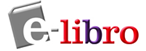 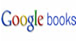 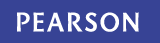 